Prudence promove sexo seguroe divertido no Bloco do PimentaCom distribuição de preservativos e adesivos para brincar na folia, a marca participa do tradicional evento que acontece em Caçapava (SP)São Paulo, janeiro de 2018 – A Prudence, marca de camisinhas mais vendida no Brasil*, vai mostrar como o sexo seguro também pode e deve ser divertido e prazeroso durante um dos mais tradicionais blocos do pré-carnaval do Vale do Paraíba, o Bloco do Pimenta. O evento acontece neste sábado, 27 de janeiro, em Caçapava (SP), a partir das 13h, e conta com ações divertidas e distribuição de preservativos.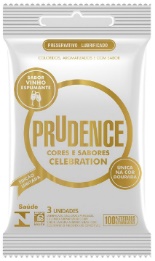 A tenda da Prudence estará localizada na pista do evento, onde haverá distribuição de duas camisinhas diferentes queridinhas dos foliões: Prudence Celebration, o único preservativo dourado do mercado, com aroma e sabor vinho espumante; e Prudence Ultra Sensível, mais fino, para estimular ainda mais o prazer do casal. Quem estiver no camarote terá a chance de ganhar diversos preservativos e kits especiais na ‘Roleta do Prazer’.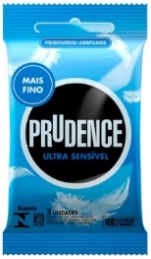 A marca ainda entra no ritmo da folia do Carnaval e distribui adesivos da “brincadeira do farol”, em que a cor de cada um deles representa um status de interesse em outras pessoas na festa: o vermelho é para quem já está comprometido e fechado para novos relacionamentos; o amarelo está indeciso; e o verde é para quem está aberto a possibilidades e quer conhecer gente nova.Com estimativa de cerca de 20 mil pessoas, o bloco terá como atrações a dupla sertaneja Henrique e Juliano, o Baile do Denis e o grupo A Zorra. O evento será realizado na Arena do Pimenta, na Avenida Vereador Altomir Spinell – Jardim Campo Grande, ao lado do Clube Recreativo Jequitibá, e os ingressos já estão à venda a partir de 50 reais. Venda de ingressos online: www.blocodopimenta.com.br.* Fonte: Dados Nielsen Retail Index 2.0, Volume (unidades) / Base Preservativos Masculinos / TOTAL BRASIL – INA + INFC – Jan/Fev 2017 a Nov/Dez 2017Conheça a DKTFundada em 1989, por Philip D. Harvey, a DKT International é uma organização sem fins lucrativos especializada na implantação de programas de planejamento familiar e prevenção de ISTs e Aids ao redor do mundo, contando com inúmeros projetos em 29 países. Só em 2016, mais de 33 milhões de casais foram protegidos – índice CYP (Couple Years of Protection), o que corresponde a um crescimento de 10% em relação ao ano anterior, com 30 milhões. Os dados fazem parte do relatório anual, que traz o balanço que comprova o impacto dos projetos humanitários aplicados pela entidade anualmente. Com 27 anos de atuação no País, a DKT do Brasil é detentora das marcas Andalan (AIUs) e Prudence, que contempla a maior linha de camisinhas do mercado, além de outros produtos como géis lubrificantes, estimuladores, coletor menstrual descartável e lenço umedecido. A unidade brasileira mantém diversos programas de marketing social, que incluem também o apoio a ONGs (Organizações Não Governamentais). É a única empresa no Brasil totalmente especializada em planejamento familiar.Informações para imprensa:Ideal H+K – PABX: (11) 4873 7900 – www.idealhks.comManuela Pastore – (11) 4873-7973 – Manuela.Pastore@idealhks.comAndrea Farias – andrea.farias@idealhks.com